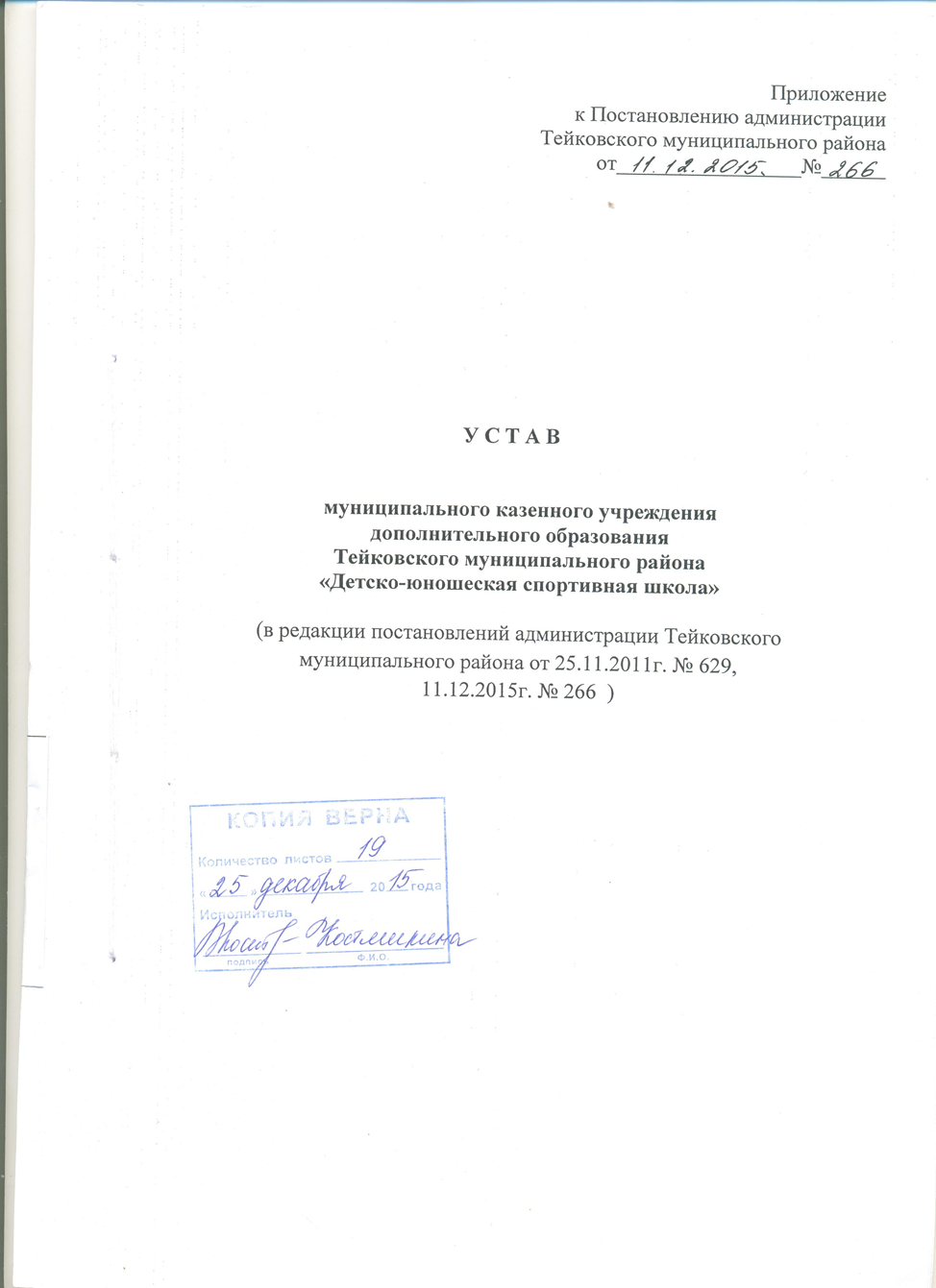 Глава 1. Общие положения1.1.Полное наименование муниципального казенного учреждения дополнительного образования – муниципальное казенное учреждение дополнительного образования Тейковского муниципального района «Детско-юношеская спортивная школа» (далее - Спортивная школа).Сокращенное наименование Спортивной школы: МКУ ДО ДЮСШ.Организационно-правовая форма: учреждение.Тип учреждения: казенное.Тип образовательной организации: организация дополнительного образования. 1.2.Спортивная школа является некоммерческой организацией, созданной для оказания муниципальных услуг в целях обеспечения реализации, предусмотренных законодательством Российской Федерации полномочий в сфере образования, и не ставит извлечение прибыли основной целью своей деятельности.1.3.Учредителем Школы является муниципальное образование "Тейковский муниципальный район".Функции и полномочия учредителя Спортивной школы от имени Тейковского муниципального района исполняет администрация Тейковского муниципального района в лице отдела образования администрации Тейковского муниципального района. Собственником имущества Спортивной школы является муниципальное образование "Тейковский муниципальный район". Функции и полномочия собственника имущества Спортивной школы от имени  Тейковского муниципального района  исполняет администрация Тейковского муниципального района в лице  отдела экономического развития, торговли, имущественных отношений и муниципального заказа.Место нахождения Учредителя и Собственника имущества: 155050, Россия, Ивановская область, г.Тейково, ул.Октябрьская, 2а.1.4.Место нахождения Спортивной школы: 155057, с.Новое Горяново, ул.Молодежная, д.7, каб.14, Тейковский район, Ивановская область. Образовательная деятельность осуществляется по следующим адресам: 155057, с.Новое Горяново, ул.Молодежная, д.7, Тейковский район, Ивановская область.1.5.Спортивная школа является юридическим лицом, обладает обособленным имуществом, имеет самостоятельный баланс, лицевые счета в территориальных органах Федерального казначейства по Ивановской области, печать, бланки со своим наименованием.1.6.Деятельность Спортивной школы осуществляется в соответствии с лицензионными требованиями, предусмотренными нормативными актами Правительства Российской Федерации.Спортивная школа обеспечивает необходимые условия, в том числе социальную, культурную, спортивную, оздоровительную инфраструктуры для обучения, профессиональной деятельности, сохранения здоровья обучающихся и работников Спортивной школы.1.7.Участниками общественных отношений Спортивной школы являются – участники образовательных отношений, к которым относятся педагогические работники, обучающиеся и их родители (законные представители) и их представители, организации, осуществляющие образовательную деятельность, и общественных отношений – органы власти разных уровней, работодатели и общественные объединения. Правовой статус (компетенция, полномочия, права, обязанности, ответственность) участников отношений в сфере образования регулируются действующим законодательством и локальными актами Спортивной школы.Правовой статус (права, обязанности и ответственность) вспомогательного персонала (инженерно-технического, административно-хозяйственного, производственного, учебно-вспомогательного) закреплен в соответствии с Федеральным Законом «Об образовании в Российской Федерации», Трудовым кодексом Российской Федерации в Правилах внутреннего трудового распорядка, должностных инструкциях и в трудовых договорах с работниками.  1.8.Спортивная школа не имеет филиалов и представительств.1.9.Спортивная школа отвечает по своим обязательствам находящимися в ее распоряжении денежными средствами. При недостаточности указанных денежных средств субсидиарную ответственность по обязательствам Спортивной школы несет Собственник ее имущества.1.10.Спортивная школа может от своего имени приобретать гражданские права, соответствующие предмету и целям ее деятельности, предусмотренным настоящим уставом, и нести обязанности, выступать в судах в соответствии с законодательством Российской Федерации.1.11.Финансовое обеспечение деятельности Спортивной школы осуществляется за счет средств бюджета Тейковского муниципального района на основании бюджетной сметы.1.12.Спортивная школа действует на основании законодательства Российской Федерации, руководствуется нормативными правовыми актами Российской Федерации, Ивановской
области, Тейковского муниципального района и настоящим Уставом.
         Глава 2. Предмет, цели, виды деятельности
         2.1.Спортивная школа осуществляет свою деятельность в соответствии с предметом и целями деятельности, определенными законодательством Российской Федерации, Ивановской области, Тейковского муниципального района и настоящим Уставом, в целях обеспечения реализации, предусмотренных законодательством Российской Федерации полномочий органов местного самоуправления в сфере образования.2.2.Предметом деятельности Спортивной школы является реализация гарантированного государством гражданам права на получение дополнительного образования.2.3.Основной целью деятельности Спортивной школы является:-образовательная деятельность по дополнительным общеобразовательным общеразвивающим программам.Не основными целями деятельности Спортивной школы являются:-реализация полномочий Центра тестирования по выполнению видов испытаний (тестов), нормативов, требований к оценке уровня знаний и умений в области физической культуры и спорта; осуществление оценки выполнения гражданами государственных требований к уровню физической подготовленности населения при выполнении нормативов комплекса ГТО.Образовательная деятельность по дополнительным общеобразовательным общеразвивающим программам направлена на:-формирование и развитие творческих способностей обучающихся;-удовлетворение индивидуальных потребностей обучающихся в интеллектуальном,  нравственном и физическом совершенствовании; - формирование культуры здорового и безопасного образа жизни, укрепление здоровья обучающихся;-организацию свободного времени обучающихся;-обеспечение социализации и адаптации к жизни в обществе;-выявление и поддержку детей, проявивших выдающиеся способности;-обеспечение профессиональной ориентации обучающихся;-создание и обеспечение необходимых условий для личностного развития, укрепления здоровья, профессионального самоопределения обучающихся;-удовлетворение иных образовательных потребностей и интересов обучающихся, не противоречащих законодательству Российской Федерации, осуществляемых за пределами федеральных государственных образовательных стандартов и федеральных государственных требований.Дополнительные общеобразовательные общеразвивающие программы должны учитывать возрастные и индивидуальные особенности обучающихся.2.4.Виды реализуемых Спортивной школой общеобразовательных программ: -дополнительные общеобразовательные программы - дополнительные общеразвивающие программы.2.5. Основным видом деятельности Спортивной школы является:2.5.1. реализация (в том числе в других образовательных организациях по договору с ними):-дополнительных общеразвивающих программ с направленностью:физкультурно-спортивная.
2.5.2.оказание следующих услуг:-проведение промежуточной аттестации лиц, осваивающих дополнительную общеразвивающую программу;-реализация Всероссийского физкультурно-спортивного комплекса «Готов к труду и обороне»: организации и проведения тестирования в рамках ВФСК ГТО;-индивидуально ориентированная педагогическая, психологическая и социальная помощь обучающимся;-организация разнообразной массовой работы с обучающимися и родителями (законными представителями) несовершеннолетних обучающихся, в том числе клубных, секционных и других занятий, экспедиций, соревнований, лагерных сборов, экскурсий; -организация инновационной деятельности; -организация охраны здоровья обучающихся;-организация отдыха детей в каникулярное время, в том числе в оздоровительном лагере с дневным пребыванием детей;-организация подвоза обучающихся;-создание гражданам с ограниченными возможностями здоровья условий для получения ими образования, коррекции нарушений развития и социальной адаптации на основе специальных педагогических подходов;-использование локальной сети Интернет для реализации дистанционных образовательных технологий.К основным видам деятельности также относится:-материально-техническое обеспечение и оснащение образовательной деятельности, оборудование помещений в соответствии с установленными законодательством нормами и требованиями;-обеспечение функционирования системы внутреннего мониторинга качества образования и ведения учета учебно–педагогической деятельности, в том числе средствами дистанционных образовательных технологий;-проведение пропаганды и информационной работы, направленной на формирование у населения осознанных потребностей в систематических занятиях физической культурой и спортом, физическом совершенствовании и ведении здорового образа жизни, популяризации участия в мероприятиях по выполнению испытаний (тестов) и нормативов комплекса ГТО; -создание условий и оказание консультационной и методической помощи населению, спортивным, общественным и иным организациям в подготовке к выполнению государственных требований;-осуществление тестирования населения по выполнению государственных требований к уровню физической подготовленности и оценке уровня знаний и умений граждан согласно Порядка организации и проведения тестирования населения в рамках Всероссийского физкультурно-спортивного комплекса «Готов к труду и обороне»;-ведение учета результатов тестирования, формирование протоколов выполнения нормативов комплекса ГТО, обеспечение передачи данных протоколов для обобщения в соответствии с требованиями Порядка организации и проведения тестирования;-внесение данных участников тестирования, результатов тестирования и данных сводного протокола в автоматизированную информационную систему комплекса ГТО;-участие в организации мероприятий комплекса ГТО, включенных в Единый календарный план межрегиональных, всероссийских и международных физкультурных мероприятий и спортивных мероприятий, календарные планы физкультурных мероприятий и спортивных мероприятий субъектов Российской Федерации, муниципальных образований;-взаимодействие с органами государственной власти, органами местного самоуправления, общественными и иными организациями в вопросах внедрения комплекса ГТО, проведения мероприятий комплекса ГТО;-участие в организации повышения квалификации специалистов в области физической культуры и спорта по комплексу ГТО;-обеспечение судейства мероприятий по тестированию населения;-создание и ведение официального сайта в сети Интернет; формирование открытых и общедоступных информационных ресурсов, содержащих информацию о деятельности Спортивной школы, и обеспечивающих доступ к таким ресурсам посредством размещения их в информационно-телекоммуникационных сетях, в том числе на официальном сайте в сети "Интернет".Глава 3. Организация деятельности Спортивной школы
             Деятельность в Спортивной школе осуществляется на государственном языке Российской Федерации – русском языке, возможен выбор языка обучения и воспитания в пределах возможностей, предоставляемых системой образования.3.1.Порядок освоения дополнительных общеразвивающих программ.Спортивная школа реализует дополнительные общеразвивающие программы в течение всего календарного года, включая каникулярное время.Содержание дополнительных общеразвивающих программ и сроки обучения по ним определяются Спортивной школой.Спортивная школа осуществляет образовательный процесс в соответствии с индивидуальными учебными планами в объединениях по интересам, сформированных в группы обучающихся одного возраста или разных возрастных категорий (разновозрастные группы), являющиеся основным составом объединения (например, клубы, секции, кружки) (далее - объединения), а также индивидуально. Обучение по индивидуальному учебному плану, в том числе ускоренное обучение, в пределах осваиваемой дополнительной общеразвивающей программы осуществляется в порядке, установленном локальными нормативными актами Спортивной школы. Занятия в объединениях проводятся по дополнительным общеразвивающим программам физкультурно-спортивной направленности. Занятия в объединениях проводятся по группам, индивидуально или всем составом объединения. Допускается сочетание различных форм получения образования и форм обучения. Формы обучения по дополнительным общеразвивающим программам определяются Спортивной школой самостоятельно, если иное не установлено законодательством Российской Федерации. Количество обучающихся в объединении, их возрастные категории, а также продолжительность учебных занятий в объединении определяются локальным нормативным актом Спортивной школы. Каждый обучающийся имеет право заниматься в нескольких объединениях, менять их. Дополнительные общеразвивающие программы реализуются Спортивной школой, как самостоятельно, так и посредством сетевых форм их реализации. При реализации дополнительных общеразвивающих программ Спортивной школой, может применяться форма организации образовательной деятельности, основанная на модульном принципе представления содержания образовательной программы и построения учебных планов, использовании соответствующих образовательных технологий. Использование при реализации дополнительных общеразвивающих программ методов и средств обучения и воспитания, образовательных технологий, наносящих вред физическому или психическому здоровью учащихся, запрещается.Расписание занятий объединения составляется для создания наиболее благоприятного режима труда и отдыха обучающихся администрацией Спортивной школы, по представлению педагогических работников с учетом пожеланий обучающихся, родителей (законных представителей) несовершеннолетних обучающихся и возрастных особенностей обучающихся. При реализации дополнительных общеразвивающих программ Спортивная школа может организовывать и проводить массовые мероприятия, создавать необходимые условия для совместного труда и (или) отдыха обучающихся, родителей (законных представителей).В работе объединений при наличии условий и согласия руководителя объединения могут участвовать совместно с несовершеннолетними обучающимися их родители (законные представители) без включения в основной состав.При реализации дополнительных общеразвивающих программ могут предусматриваться как аудиторные, так и внеаудиторные (самостоятельные) занятия, которые проводятся по группам или индивидуально.  Спортивная школа определяет формы аудиторных занятий, а также формы, порядок и периодичность проведения промежуточной аттестации обучающихся.    Для обучающихся с ограниченными возможностями здоровья, детей-инвалидов, инвалидов (при наличии медицинского допуска) Спортивная школа организует образовательный процесс по дополнительным общеразвивающим программам с учетом особенностей психофизического развития указанных категорий обучающихся.   Численный состав объединения может быть уменьшен при включении в него обучающихся с ограниченными возможностями здоровья и (или) детей-инвалидов, инвалидов.    Занятия в объединениях с обучающимися с ограниченными возможностями здоровья, детьми-инвалидами и инвалидами могут быть организованы как совместно с другими обучающимися, так и в отдельных группах. С обучающимися с ограниченными возможностями здоровья, детьми-инвалидами и инвалидами может проводиться индивидуальная работа.Основанием для организации обучения в различных формах получения дополнительного образования и формах обучения в Спортивной школе является заявление родителей (законных представителей) несовершеннолетнего обучающегося и приказ директора Спортивной школы. Обучающиеся, осваивающие дополнительные общеразвивающие программы, зачисляются в контингент обучающихся Спортивной школы. Регламентация и оформление возникновения, приостановления и прекращения отношений между Спортивной школой и обучающимися и (или) их родителями (законными представителями) устанавливается соответствующим локальным актом Спортивной школы, в котором правила приема в Спортивную школу на обучение по дополнительным общеразвивающим программам установлены в части не урегулированной законодательством об образовании.Порядок и основания отчисления, перевода и восстановления, обучающихся регламентируется локальным актом Спортивной школы.В целях защиты своих прав обучающиеся, родители (законные представители) несовершеннолетних обучающихся вправе обращаться в комиссию по урегулированию споров между участниками образовательных отношений, в том числе по вопросам о наличии или об отсутствии конфликта интересов педагогического работника. Порядок создания, организации работы, принятия решений комиссией по урегулированию споров между участниками образовательных отношений и их исполнения устанавливается локальным актом Спортивной школы.  Создание и деятельность каких бы то ни было общественно-политических или религиозных объединений в Спортивной школе, а также принудительное вступление и вовлечение обучающихся к их деятельности, не допускается.   В Спортивной школе могут действовать детские и молодежные общественные объединения (организации), общественные объединения (организации) родителей (законных представителей) несовершеннолетних обучающихся, разрешенные законодательством и представительные органы работников на основании локальных нормативных актов. Спортивная школа обеспечивает поддержку и организационно-педагогическую помощь деятельности этих общественных объединений (организаций).3.2.Порядок принятия локальных нормативных актов.Деятельность Спортивной школы регламентируется законодательством Российской Федерации, Ивановской области, нормативными правовыми актами Тейковского муниципального района, настоящим Уставом и принимаемыми в соответствии с ним иными локальными нормативными актами Спортивной школы.Локальные нормативные акты принимаются коллегиальными органами управления Спортивной школой и единолично директором Спортивной школы в пределах своих компетенций, установленных настоящим Уставом. После утверждения директором Спортивной школы, приобретают характер обязательных для исполнения.Локальные нормативные акты издаются:-директором Спортивной школы в виде приказов, которыми могут утверждаться положения, правила, порядки, инструкции, регламенты, иные документы;-коллегиальными органами управления Спортивной школы в виде решений, которыми  могут приниматься, согласовываться  положения, правила, порядки, инструкции, регламенты, иные документы; даваться мотивированные мнения;-собраниями участников образовательных отношений в виде решений, которыми реализуются права на участие в управлении Спортивной школой.3.2.1.Порядок  учета мнения:-директор Спортивной школы разрабатывает проект локального акта и направляет его и письменное обоснование необходимости, законности разработки и принятия данного локального нормативного акта по компетенции;-компетентный орган не позднее пяти рабочих дней со дня получения проекта, указанного локального нормативного акта направляет директору Спортивной школы мотивированное мнение по проекту в письменной форме.В мотивированном мнении может содержаться:- соглашение (одобрение);- предложения по совершенствованию проекта локального нормативного акта;- его отклонение.В случае, если мотивированное мнение не содержит согласия с проектом локального нормативного акта, либо содержит предложения по его совершенствованию, директор Спортивной школы может согласиться с ним, либо обязан в течение трех дней после получения мотивированного мнения провести дополнительные консультации с компетентным органом в целях достижения взаимоприемлемого решения.При недостижении согласия возникшие разногласия оформляются протоколом, после чего директор  Спортивной школы  имеет право принять локальный нормативный акт.В случае неодобрения локального нормативного акта при его согласовании, он не может быть принят.Локальный нормативный акт, по которому не было достигнуто согласие, может быть обжалован в комиссии по урегулированию споров между участниками образовательных отношений, государственной инспекции труда или в суде.3.2.2.Порядок введения в действие локальных нормативных актов.-Прошедший процедуру принятия локальный акт утверждается и вводится в действие директором Спортивной школы. Процедура утверждения оформляется либо подписью, либо приказом директора Спортивной школы. Локальный акт вступает в силу с момента, указанного в нем, либо, в случае отсутствия такого указания, с даты принятия данного локального акта. Датой принятия локального акта, требующего утверждения директором Спортивной школы, является дата такого утверждения.-После утверждения локального акта проводится процедура ознакомления с ним участников образовательных отношений, на которых распространяются положения данного локального акта. Ознакомление с локальным актом оформляется в виде росписи заинтересованных лиц с указанием даты ознакомления либо на самом локальном акте, либо на отдельном листе ознакомления, прилагаемом к нему, либо в отдельном журнале.-Нормы локальных нормативных актов, ухудшающие положение обучающихся или работников Спортивной школы по сравнению с установленным законодательством об образовании, трудовым законодательством либо принятые с нарушением установленного порядка, не применяются и подлежат отмене Спортивной школой.3.2.3.Порядок внесения изменений и дополнений в локальные акты.В действующие в Спортивной школе локальные акты могут быть внесены изменения и дополнения.Порядок внесения изменений и дополнений в локальные акты Спортивной школы определяется в самих локальных актах.В остальных случаях изменения и дополнения осуществляются в следующем порядке:-изменения и дополнения в локальные акты принятые без согласования, вносятся путем издания приказа директора Спортивной школы о внесении изменений или дополнений в локальный нормативный акт;-изменения или дополнения в локальные нормативные акты, принятые после согласования, вносятся путем издания приказа директора Спортивной школы о внесении дополнений или изменений в локальный акт с предварительным получением согласия.Изменения и дополнения в локальный акт вступают в силу с даты, указанной в приказе о внесении дополнений или изменений в локальный нормативный акт, а в случае отсутствия указания в нем на дату – с даты издания приказа.3.2.4. Локальные акты Спортивной школы утрачивают силу (полностью или в отдельной части) в следующих случаях:-вступление в силу акта, признающего данный локальный акт утратившим силу;-вступление в силу локального акта большей юридической силы, нормы которого противоречат положениям данного локального акта;- признание судом или иным уполномоченным органом локального акта Спортивной школы, противоречащим действующему законодательству.Глава 4. Управление Спортивной школой
Управление Спортивной школой осуществляется в соответствии с законодательством Российской Федерации, на основе сочетания принципов единоначалия и коллегиальности.4.1.К компетенции Учредителя в области управления Спортивной школой относится:-формирование и утверждение муниципального задания для Спортивной школы в соответствии с видами деятельности, отнесенными настоящим Уставом к основной деятельности, изменение муниципального задания, досрочное прекращение действия муниципального задания;   -утверждение бюджетной сметы Спортивной школы;-осуществление финансового обеспечения выполнения функций Спортивной школы;-утверждение Устава Спортивной школы, изменений к нему, включая новую редакцию;-согласование программы развития Спортивной школы;-принятие решения о назначении директора  Спортивной школы и прекращении его полномочий, заключение и прекращение трудового договора с ним, внесение в него изменений;-рассмотрение обращений Спортивной школы о согласовании сделок с имуществом, закрепленным за Спортивной школой на праве оперативного управления;-осуществление контроля за деятельностью Спортивной школы;-проведение процедур реорганизации, изменения типа и ликвидации Спортивной школы;-решение иных вопросов, предусмотренных законодательством Российской Федерации, Ивановской области, муниципальными нормативными правовыми актами Тейковского муниципального района.4.2.Единоличным исполнительным органом управления Спортивной школой является, отвечающий установленным требованиям к руководителям образовательных организаций, директор Спортивной школы, назначаемый и освобождаемый отделом образования администрации Тейковского муниципального района. Директор осуществляет текущее руководство деятельностью Спортивной школы в соответствии с законодательством Российской Федерации, законодательством Ивановской области, муниципальными нормативными правовыми актами Тейковского муниципального района, уставом Спортивной школы, коллективным договором, соглашениями, локальными нормативными актами, трудовым договором, за исключением вопросов, отнесенных законодательством или уставом к компетенции Учредителя, педагогического совета, Управляющего совета, в том числе:-организация осуществления в соответствии с требованиями нормативных правовых актов образовательной и иной деятельности Спортивной школы;-организация обеспечения прав участников образовательных отношений в Спортивной школе;-организация разработки и принятие локальных нормативных актов, индивидуальных распорядительных актов;-организация и контроль работы административно-управленческого аппарата;-установление штатного расписания; прием на работу работников, заключение и расторжение с ними трудовых договоров, распределение должностных обязанностей, создание условий и организация дополнительного профессионального образования работников;            -установление заработной платы работников Спортивной школы, в том числе стимулирующей части (надбавок, доплат к окладам (должностным окладам), ставкам заработной платы работников), выплату в полном размере причитающейся работникам заработной платы в сроки, установленные коллективным договором, правилами внутреннего трудового распорядка, трудовыми договорами, а также принятие мер по повышению размера заработной платы работникам Спортивной школы;-приостановление выполнения решений коллегиальных органов управления или наложения вето на их решения, противоречащие законодательству, уставу и иным локальным нормативным актам;-определение состава и объема сведений, составляющих служебную тайну, а также установление порядка ее защиты и обеспечение его соблюдения;-содействие деятельности общественных объединений обучающихся, родителей (законных представителей) несовершеннолетних обучающихся, осуществляемой в Спортивной школе и не запрещенной законодательством Российской Федерации; -обеспечение создания и ведения официального сайта Спортивной школы в сети «Интернет»;
           -обеспечение наличия мобилизационных мощностей и выполнение требований по гражданской обороне;-выдача доверенности на право представительства от имени Спортивной школы;
            -обеспечение условий для внедрения инноваций, обеспечение формирования и реализации  инициатив работников Спортивной школы, направленных на улучшение работы  Спортивной школы  и повышение качества образования, поддержание  благоприятного  морально-психологического  климата  в коллективе;            -обеспечение эффективного  взаимодействия  и сотрудничества  с органами государственной власти, местного самоуправления, предприятиями, организациями, общественностью, родителями (лицами, их заменяющими), гражданами.Директор Спортивной школы имеет право:-делегировать осуществление отдельных полномочий заместителям и другим работникам Спортивной школы;           -выносить любой вопрос, отнесенный к его компетенции, на рассмотрение коллегиальных органов управления Спортивной школы;  	-требовать от работников Спортивной школы неукоснительного выполнения всех своих указаний;	-выносить материальные и дисциплинарные взыскания, поощрения работникам Спортивной школы;           -вносить временные изменения в расписание занятий, отменять занятия, временно объединять группы и классы для проведения совместных занятий;
           -требовать от Учредителя  Спортивной школы  оказания содействия в исполнении своих обязанностей;           -знакомиться с проектами решений Учредителя, касающимися деятельности  Спортивной школы;           -вносить предложения Учредителю  по вопросам своей деятельности;           -получать служебную информацию, необходимую для выполнения своих обязанностей.
           Директор Спортивной школы обязан организовать надлежащее выполнение функций, отнесенных к компетенции Спортивной школы законодательством об образовании, муниципальным заданием.           Отношения по регулированию труда директора Спортивной школы определяются срочным трудовым договором, заключаемым между отделом образования и директором Спортивной школы после назначения последнего на должность.Директор Спортивной школы осуществляет свою деятельность на основании заключенного трудового договора на срок не более 5 лет, принимает решения самостоятельно, если иное не установлено настоящей главой, выступает от имени Спортивной школы без доверенности и несет персональную ответственность за руководство образовательной, административной, воспитательной работой и организационно-хозяйственной деятельностью; соблюдение и исполнение требований законодательства.4.3.Органами коллегиального управления Спортивной школы являются:-общее собрание работников Спортивной школы;-педагогический совет;-управляющий совет.4.4.Общее собрание работников Спортивной школы является постоянно действующим высшим органом коллегиального управления.В общем собрании работников участвуют все работники, работающие в Спортивной школе по основному месту работы.Общее собрание работников действует бессрочно. Собрание созывается по мере надобности, но не реже одного раза в 5 лет. Общее собрание работников может собираться по инициативе директора Спортивной школы, либо педагогического совета, иных органов, по инициативе не менее четверти членов общего собрания работников Спортивной школы.На каждом заседании собрание избирает председателя, который выполняет функции по организации работы собрания, и ведет заседания, секретаря, который выполняет функции по фиксации решений собрания. Заседание собрания правомочно, если на нем присутствует более половины работников Спортивной школы.К компетенции общего собрания работников Спортивной школы относится:-обсуждение проекта и принятие решения о  заключении коллективного договора; изменений и дополнений к нему, утверждение отчета о его исполнении;-принятие Правил внутреннего трудового распорядка Спортивной школы;-создание Совета трудового коллектива для ведения коллективных переговоров с администрацией по вопросам заключения, внесения изменений в коллективный договор и осуществление контроля его выполнения;-принятие локальных актов, регулирующих трудовые отношения с работниками через представительный орган;            -определение численности и срока полномочий комиссии по трудовым спорам, избрание ее членов;-выдвижение коллективных требований работников и избрание полномочных представителей для участия в разрешении коллективного трудового спора;-принятие решения об объявлении забастовки и выборы органа, возглавляющего забастовку;-выступление с инициативами по совершенствованию образовательной деятельности;-внесение предложений по улучшению условий труда, принятие участия в разработке соглашения по охране труда;-обсуждение вопросов состояния трудовой дисциплины в Спортивной школе, дача рекомендаций по ее укреплению;-содействие созданию оптимальных условий для организации труда и профессионального совершенствования работников;-рассмотрение иных вопросов деятельности Спортивной школы, принятых общим собранием к своему рассмотрению, либо вынесение на его рассмотрение директором Спортивной школы.Решения собрания принимаются открытым голосованием простым большинством голосов, присутствующих на заседании. В случае равенства голосов решающим является голос председателя.4.5.Педагогический совет Спортивной школы является постоянно действующим органом коллегиального управления, осуществляющим общее руководство образовательной деятельностью.В педагогический совет входят все педагогические работники, работающие в Спортивной школе на основании трудового договора, директор Спортивной школы по должности с правом решающего голоса, заместители директора Спортивной школы. Педагогический совет действует бессрочно. Совет собирается по мере надобности, но не реже одного раза в полугодие. Внеочередные заседания педагогического совета проводятся по требованию не менее 1/3 педагогических работников школы, по инициативе директора Спортивной школы.Избирает открытым голосованием председателя педагогического совета, который выполняет функции по организации работы совета и ведет заседания, и секретаря, который выполняет функции по фиксации решений совета. Заседание совета правомочно, если на нем присутствует более половины членов совета.Решение педагогического совета является правомочным, если за него проголосовали более половины присутствующих педагогов. Процедура голосования определяется педагогическим советом Спортивной школы. Решения педагогического совета реализуются приказами директора.Компетенция педагогического совета Спортивной школы: -разработка проектов локальных нормативных актов по основным вопросам организации и осуществления образовательной деятельности, регламентирующим правила приема обучающихся, режим занятий обучающихся, формы, порядок и основания перевода, отчисления и восстановления обучающихся, установление форм, периодичности и порядка проведения текущего контроля успеваемости и промежуточной аттестации обучающихся, порядок оформления возникновения, приостановления и прекращения отношений между образовательной организацией и обучающимися и (или) родителями (законными представителями) несовершеннолетних обучающихся и проведение процедуры принятия их (согласование и (или) учет мнения) органами, имеющими на то компетенцию;-участие в разработке программы развития Спортивной школы; принятие дополнительных общеобразовательных общеразвивающих программ;-участие в выборе и использовании педагогически обоснованных форм, средств, методов обучения и воспитания;-заслушивание анализа работы Спортивной школы по итогам учебного года, информации о состоянии реализации дополнительных общеобразовательных общеразвивающих программ и качестве подготовки обучающихся, сообщений о результатах проверки соблюдения санитарно-гигиенического, противопожарного режима, об охране труда, здоровья и жизни обучающихся и других вопросов образовательной деятельности; Принятие решений: -о переводе обучающихся на следующий год обучения;-решение об исключении обучающихся из Спортивной школы по основаниям, определенным законодательством об образовании и локальным нормативным актом;-о награждении выпускников Спортивной школы и обучающихся;-выбор представителей педагогического коллектива в управляющий совет Спортивной школы;-участие в обеспечении функционирования внутренней системы оценки качества образования Спортивной школы;-вовлечение родителей (законных представителей) в образовательную деятельность;-создает профессионально-педагогические объединения: методические объединения, временные творческие группы с целью развития творчества и инициативы педагогов, организации работы по самообразованию, распространению передового опыта, организации методической работы, обмена опытом, осуществления связи с методическими службами.
Решения совета принимаются открытым голосованием простым большинством голосов, присутствующих на заседании. В случае равенства голосов решающим является голос председателя.4. 6. Управляющий советОбщее руководство Спортивной школой осуществляет коллегиальный орган - управляющий совет, который формируется для обеспечения участия в управлении Спортивной школой обучающихся, родителей (законных представителей), педагогических работников с использованием процедур выборов, назначения, кооптации. Состав управляющего совета утверждается директором Спортивной школы сроком на 2 года  и состоит из:-представителей обучающихся, достигших возраста 14 лет, в количестве 2-3 человек; выбираются собранием обучающихся, достигших возраста 14 лет;-их родителей (законных представителей) в количестве 2-3 человек; выбираются собранием родителей (законных представителей) из своего состава;-работников (педагогический, обслуживающий и вспомогательный персонал) Спортивной школы в количестве 4 представителей, в том числе 3 педагогических работника; выбираются педагогическим советом Спортивной школы и представительным органом работников соответственно.Члены совета избираются простым большинством голосов. Выборы считаются состоявшимися независимо от числа принявших участие в голосовании, при условии надлежащего извещения о дате и времени выборов всех лиц, имеющих право голоса:
            -кооптированного члена (с правом совещательного голоса) от социальных партнеров в количестве 1-2 человек;            -представителя Учредителя (назначается учредителем) с правом решающего голоса в количестве 1 человека.В управляющий совет входит директор Спортивной школы с правом одного решающего голоса по должности.Количество членов Управляющего совета – от 7 до 15 человек.
Управляющий совет избирает из представителей родителей, кооптированных членов, председателя, который руководит работой управляющего совета, проводит его заседания и подписывает решения, и секретаря, который фиксирует ход заседания. Управляющий совет собирается председателем по мере надобности, но не реже 2-х раз в год. Внеочередные заседания проводятся по требованию одной трети его состава, педагогического совета, директора Спортивной школы, председателя управляющего совета, представителя Учредителя. Представители, избранные в управляющий совет, выполняют свои обязанности на общественных началах. Решение управляющего совета считается правомочным, если на его заседании присутствовали не менее 2/3 состава, включая руководителя и если за него проголосовали не менее половины присутствующих, среди которых представлены все категории членов управляющего совета.  Процедура голосования определяется управляющим советом.К компетенции управляющего совета относится:Управляющий совет принимает:-стратегические цели, направления и приоритеты развития Спортивной школы, программу развития Спортивной школы (по согласованию с Учредителем), включая стратегию развития образовательных программ и технологий;-показатели качества (не ниже установленных государством, органами власти Ивановской области и Учредителем) условий и качества результатов образования, укрепления здоровья и реализации прав и законных интересов участников образовательных отношений;-порядок участия в управлении Спортивной школой коллегиальных форм и органов управления педагогических и иных работников, обучающихся, их родителей (законных представителей), порядок деятельности в Спортивной школе и взаимодействия общественных объединений и некоммерческих организаций;-порядок и критерии распределения стимулирующей части фонда оплаты труда работников Спортивной школы;-установление требований к одежде обучающихся;-календарный учебный график; -годовой план работы Спортивной школы по материально-техническому обеспечению и оснащению образовательной деятельности, оборудованию помещений в соответствии с установленными законодательством нормами и требованиями;-отчет директора Спортивной школы об исполнении муниципального задания и сметы расходования бюджетных средств (ежегодно);-отчисление обучающегося в порядке и по основаниям, предусмотренными действующим законодательством; -локальные нормативные акты Спортивной школы по вопросам, затрагивающим права и законные интересы обучающихся и родителей (законных представителей);-решение о выборе меры дисциплинарного взыскания  обучающемуся.Управляющий совет назначает уполномоченного по правам участников образовательных отношений большинством голосов не менее 2/3 голосов от общего числа членов при тайном голосовании на срок 2 года. Работает по принятому управляющим советом положению.Управляющий совет вправе вносить рекомендации Учредителю Спортивной школы:-по ежегодному публичному докладу и отчету о самообследовании Спортивной школы Учредителю и общественности перед его размещением на сайте своей организации;-по содержанию зданий и сооружений Спортивной школы и прилегающей к ним территории;-по кандидатуре директора Спортивной школы в случае, если в соответствии с уставом директор назначается Учредителем;-о стимулирующих выплатах директору Спортивной школы;-о расторжении трудового договора с директором Спортивной школы при наличии оснований, предусмотренных действующим законодательством Российской Федерации.Управляющий совет вправе вносить рекомендации директору Спортивной школы:-о штатном расписании Спортивной школы;-об установлении надбавок и доплат к должностным окладам работников Спортивной школы;-о расторжении трудовых договоров с работниками Спортивной школы при наличии оснований, предусмотренных действующим законодательством Российской Федерации. Ответственность управляющего совета Спортивной школы.Управляющий совет несет ответственность перед директором Спортивной школы за своевременное принятие решений, входящих в его компетенцию.Директор Спортивной школы вправе самостоятельно принимать решение в случае отсутствия решения управляющего совета в установленные сроки.Директор Спортивной школы вправе распустить состав управляющего совета, если он не проводит свои заседания в течение более полугода, или не выполняет свои функции, или принимает решения, противоречащие действующему законодательству Российской Федерации, субъекта Российской Федерации, нормативным актам органов местного самоуправления, решениям органа, осуществляющего функции и полномочия Учредителя образовательной организации, отнесенным законодательством к его компетенции. В этом случае происходит формирование нового состава управляющего совета по установленной процедуре в течение 6 месяцев со дня роспуска состава управляющего совета. В случае возникновения конфликта в содержании локальных правовых актов, издаваемых управляющим советом и директором Спортивной школы, который не может быть урегулирован путем переговоров, окончательное решение по конфликтному вопросу принимает орган, исполняющий функции и полномочия Учредителя.
Первое заседание совета созывается директором Спортивной школы не позднее, чем через месяц после его формирования. На первом заседании совета, в частности, утверждаются регламент работы совета, избираются председатель, заместитель председателя  и секретарь совета. Осуществление компетенции совета по распределению стимулирующих выплат работникам Спортивной школы (по представлению директора) производит комиссия совета, избираемая из числа родителей (законных представителей) и работников членов совета. Директор Спортивной школы не вправе принимать участие в голосовании. Решение совета по данному вопросу принимается большинством в две трети голосов от числа представителей родителей (законных представителей) обучающихся и работников в составе совета, определенного настоящим Уставом.4.7.Порядок выступления коллегиального органа от имени Спортивной школы. Собрание работников Спортивной школы, педагогический совет, управляющий совет имеют право выступать от имени Спортивной школы в государственных органах, различных учреждениях, общественных и иных организациях по доверенности директора Спортивной школы, в том числе обращаться в органы государственной власти, органы местного самоуправления с заявлениями, предложениями, жалобами, а также защищать права и законные интересы Спортивной школы всеми допустимыми законом способами, в том числе в судах. Решение о выступлении от имени Спортивной школы принимается в каждом конкретном случае на заседании коллегиального органа. Голосование по данному вопросу осуществляется в следующем порядке: каждый работник Спортивной школы имеет при голосовании один голос. Передача работником Спортивной школы своего голоса другому лицу не допускается. Решения собрания принимаются открытым голосованием простым большинством голосов и считаются принятыми, если за них проголосовало более половины присутствовавших на заседании работников. В случае равенства голосов решающим является голос председателя.В случае принятия решения о выступлении от имени Спортивной школы, заседание избирает из своего состава путем прямого поименного голосования по каждой кандидатуре не более 2-х лиц, уполномоченных в данном конкретном случае выступать от имени Спортивной школы, и направляет директору Спортивной школы обращение о выдаче доверенности. Директор Спортивной школы не позднее трёх рабочих дней со дня принятия  заседанием  решения о выступлении от имени Спортивной школы оформляет доверенность, в которой указывает:- организацию – адресата выступления от имени Спортивной школы;- тему выступления;- фамилию, имя, отчество уполномоченных лиц;- срок действия доверенности. Отчёт о результатах выступления от имени Спортивной школы уполномоченные лица обязаны предоставить на очередном (внеочередном) заседании.4.8.Документы, образующиеся в деятельности коллегиальных органов, подписывает председатель соответствующего органа, они входят в номенклатурное дело Спортивной школы, которое хранится в Спортивной школе.4.9.Родители (законные представители) несовершеннолетних обучающихся участвуют в управлении Спортивной школой в следующих формах:-социальные заказчики образовательных услуг и исполнители дополнительных образовательных услуг: выбор  формы  получения образования; знакомство с ходом и содержанием образовательного процесса; участие в проведении внеаудиторных мероприятий, в социальных акциях и социальном партнерстве (заключение индивидуальных или коллективных (по объединениям) договоров о совместной образовательной и воспитательной деятельности (договор простого товарищества гл.55 ГК РФ), временных инициативных объединениях и волонтерстве; участие в совместной общественно-значимой деятельности;-эксперты качества образования: посещение занятий и мероприятий по согласованию с педагогами и администрацией; рейды с целью оценки санитарно-гигиенических и безопасных условий образования своих детей, психологического комфорта в Спортивной школе; участие в мониторингах по вопросу удовлетворенности деятельностью Спортивной школы; внесение предложений по улучшению деятельности Спортивной школы; ходатайство о поощрении отдельных педагогов и обучающихся;-защитники прав и интересов ребенка: защита законных прав и интересов детей, чести семьи через участие в работе органов самоуправления на уровне Спортивной школы и уровне объединения (родительские собрания, родительские комитеты, инициативные группы); обращение к администрации или в конфликтную комиссию по спорным вопросам, проблемным ситуациям; встречи, индивидуальные консультации, участие в тематических педсоветах и совещаниях.Глава 5. Имущество и финансовое обеспечение Спортивной школы            5.1.Имущество Спортивной школы закрепляется за ней Учредителем на праве оперативного управления.	Имущество, закрепленное за Спортивной школой, является собственностью Тейковского муниципального района.   5.2.	Право оперативного управления имуществом, в отношении которого
Учредителем принято решение о закреплении за Спортивной школой, возникает у Спортивной школы с момента передачи имущества, если иное
не установлено законом и иными правовыми актами или решением
Учредителя.  Спортивная школа обеспечивает осуществление государственной регистрации права оперативного управления на недвижимое имущество и сделок с ним в случаях и порядке, предусмотренных законом.5.3.Спортивная школа не вправе распоряжаться без согласия Учредителя, недвижимым имуществом и особо ценным движимым имуществом, закрепленным за ним Учредителем или приобретенным Спортивной школой за счет средств, выделенных ей Учредителем на приобретение этого имущества. Остальным имуществом Спортивная школа вправе распоряжаться самостоятельно.Под особо ценным движимым имуществом понимается имущество, без которого осуществление школой своей уставной деятельности будет существенно затруднено, а также имущество стоимость которого превышает 50000 рублей.5.4.Спортивная школа не вправе заключать сделки, возможными последствиями которых является отчуждение или обременение имущества, закрепленного за Спортивной школой, или имущества, приобретенного за счет средств, выделенных Учредителем. Сделка с участием Спортивной школы, в совершении которой имеется заинтересованность, предварительно согласовывается с Учредителем.            5.5.Имущество и средства Спортивной школы отражаются на ее балансе и используются в соответствии с законодательством Российской Федерации, Ивановской области, Тейковского муниципадьного района.              5.6.Источниками формирования имущества, в том числе финансовых средств Спортивной школы являются:-	имущество, закрепленное в установленном порядке в оперативное
управление;средства бюджета Тейковского муниципального района;иные источники, не запрещенные законодательством Российской Федерации, Ивановской области, Тейковского муниципального района.  5.7.Спортивная школа владеет, пользуется имуществом, принадлежащим ей на праве оперативного управления в пределах, установленных законом, в соответствии с целями своей деятельности, назначением этого имущества и, если иное не установлено законом, распоряжается этим имуществом с согласия Учредителя.Спортивная школа вправе отчуждать или иным способом распоряжаться закрепленным за ним имуществом (в том числе путем передачи в аренду) лишь с согласия Учредителя.          5.8.Право оперативного управления имуществом прекращается по основаниям и в порядке, предусмотренном Гражданским кодексом Российской Федерации, законами и иными правовыми актами для прекращения права собственности, а также в случаях правомерного изъятия имущества у Спортивной школы по решению Учредителя.5.9.	Спортивная школа в отношении имущества, находящегося у нее
на праве оперативного управления, обеспечивает его бухгалтерский учет, инвентаризацию, сохранность и несет бремя расходов на его содержание.5.10.Спортивная школа не вправе выступать учредителем (участником) юридических лиц.          5.11.Земельный участок, необходимый для выполнения Спортивной школой своих уставных задач, предоставляется ей на праве постоянного (бессрочного) пользования в соответствии с земельным законодательством.          5.12.Права Спортивной школы на объекты интеллектуальной собственности регулируются законодательством Российской Федерации.          5.13.Контроль за использованием по назначению и сохранностью имущества, закрепленного за Спортивной школой на праве оперативного управления, осуществляет Учредитель в соответствии с законодательством Российской Федерации, Ивановской области, Тейковского муниципального района. Глава 6. Порядок внесения изменений и дополнений в уставИзменения в Устав Спортивной школы вносятся в порядке, установленном администрацией Тейковского муниципального района. Изменения в Устав вступают в силу после их государственной регистрации в порядке, установленном законодательством РФ. В случае если одно или несколько положений настоящего Устава будут признаны недействительными, другие положения продолжают действовать.
Глава 7. Реорганизация и ликвидация Спортивной школы7.1.Прекращение деятельности Спортивной школы производится путем ее реорганизации (слияния, присоединения, разделения, выделения, преобразования) или ликвидации.7.2.Ликвидация Спортивной школы может осуществляться: по решению Учредителя; по решению суда или арбитражного суда в случае осуществления деятельности без надлежащей лицензии, деятельности, запрещенной законом, деятельности, не соответствующей уставным целям.7.3.Ликвидация Спортивной школы производится ликвидационной комиссией.7.4.В случае ликвидации Спортивной школы имущество, закрепленное за ней на праве оперативного управления, оставшееся после удовлетворения требований кредиторов, а также имущество, на которое в соответствии с федеральными законами не может быть обращено взыскание по ее обязательствам, передается ликвидационной комиссией собственнику соответствующего имущества.7.5.При реорганизации Спортивной школы все документы передаются в соответствии с установленными правилами учреждению – правопреемнику.7.6.Спортивная школа может быть реорганизована в иную образовательную организацию или ликвидирована с соблюдением прав ребенка и экспертной оценкой их последствий.7.7.Спортивная школа считается ликвидированной с момента внесения записи об этом в единый реестр юридических лиц. Глава 8. Заключительные положенияАдминистрация Спортивной школы организует ознакомление с уставом Спортивной школы работников, обучающихся, родителей (законных представителей) несовершеннолетних обучающихся путем обеспечения свободного доступа к полному тексту устава, в том числе путем размещения на официальном сайте Спортивной школы в сети Интернет, на информационном стенде, при приеме в Спортивную школу и иными способами.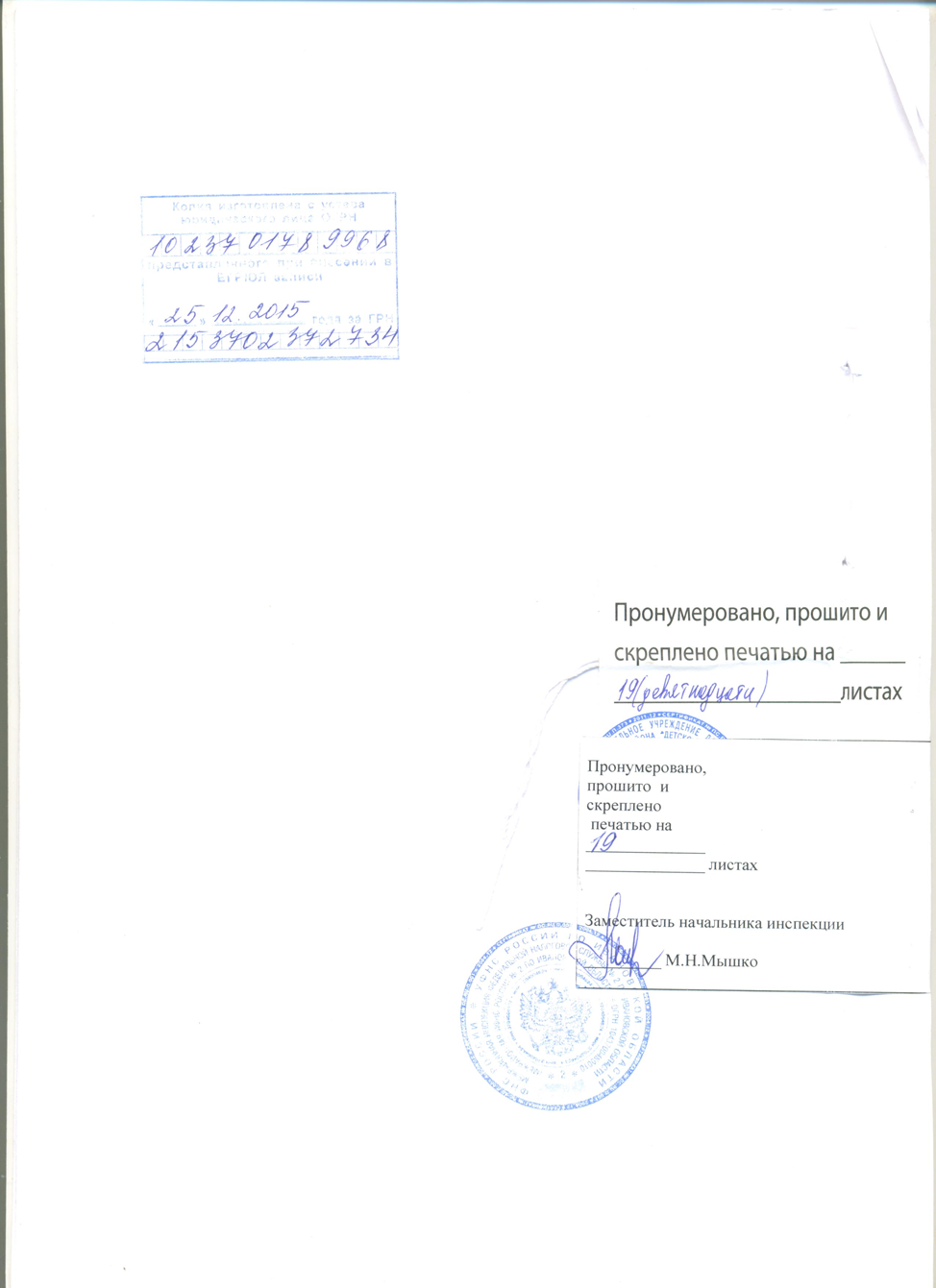 